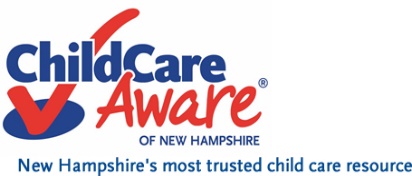 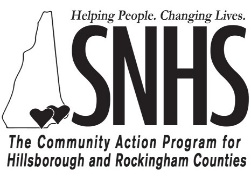 2018 Annual Provider Information Update FormPlease take a few moments to complete this form. In order to better serve both providers and families, we need to have up to date and complete information on your programs. We are requesting that programs submit a copy of their program license so that we can ensure that we have the most accurate information.  Please feel free to add any comments or explanations. Please remember that you may change any information that we have in our database at any time with just a phone call or email to ccrr@snhs.org.  *Mail or email completed form and a copy of your Program License to Child Care Aware of NH, Attn: Karen Abbott, Lead CCR&R Outreach Coordinator,88 Temple Street, Nashua, NH 03060 or ccrr@snhs.org. Questions? Contact Karen at 1-855-393-1731 ext. 31 or ccrr@snhs.org. Thank you!Program InformationPART I – General InformationDirector or Site Director/Provider Name: Business Name: As It Appears on Your License: *Please send a copy of your current license with your updated form. This helps ensure other areas of accuracy with your program update. Thank you. Location:Street:  			Unit # City:  				State :  	Zip Code: 			+4: Mailing Address If Different From Above:Street:  			Unit # City:  				State:  	Zip Code: 			+4: Contact Information:Primary Phone: (603)   		Ext. Fax:    				Email: Program Website: 		Social Media Account: E-Newsletters: I would like to start receiving Child Care Aware of NH e-newsletters to the email above. I would like to start receiving Child Care Aware of NH e-newsletters to this email address.  I already receive Child Care Aware of NH e-newsletters I am not interested in receiving Child Care Aware of NH emails.License Information (If licensed, please include most current copy of license)Regulation:  		Vacancy Information:Total Vacancies:        	As of what date? Transportation: Transportation Provided 		 Walking Distance to School	 Near Public Transportation Near/on Bus Route			 CC Provides Transportation	Languages: (This pertains to languages spoken in the program. Check all that apply.) English 				 Spanish			 French	  Other					 American Sign Language 	 Arabic		 Bosnian				 Cambodian			 Chinese		 German 				 Hindi 				 Italian 		 Japanese 				 Korean 			 Napoli Polish 				 Portuguese 			 Russian		 Somali				 Swahili 			 VietnameseVacancies: (Check all age groups that have vacancies.) Evening				 Full Time			 Infant Infant & Toddler			 Kindergarten			 Overnight Part Time				 Preschool			 School Age Toddler				 Weekend	Part II – General Shift InformationWhat Types of Shifts Do You Provide? (Check all that apply.) Day					 Summer/Holiday		 Session 3	 Evening				 Session 1			 Weekend		 Overnight				 Session 2			 Other School YearComments Related to Shift Information Type of Care Your Program Provides: (Check all that apply.) Full Time				 Summer Only			 Open Holidays	 Part Time				 Drop In			 Temp/Emergency Full Year				 Before School			 After School School Year				 Rotating			 24 HourDays Care is Provided:Rates: (For informational and statistical purposes only.)Additional Fees: Application Fee			 Deposit Required		 Field Trip Fee Late Payment Fee			 Late Pickup Fee 		 Registration FeePopulation Information:Part III- Provider AttributesNumber of Classrooms: 				Attribute: Environment: (Check all that apply.)	 Fenced in Yard			 Indoor Pets			 Lead Safe Mixed Age (0-3)			 Mixed Age (3-5)		 No Cat	 No Dog				 No Pets			 No TV Use Outdoor Play Equip.			 Pool				 Public Transportation School Bus Route			 Smoke Free			 Wading Pool Waterfront       			 Wheelchair Accessible		 Smoke Free		Meals:		 Accommodates Breast Milk		 Breakfast			 CACFP Program Dinner				 Formula Provided		 Lunch Nut Free				 Snack				 Parent Provides  Special Meal Requests Accommodated					      Formula/MealsPhilosophy:	 Developmentally 			 Project Approach		 Waldorf      Appropriate Practices			 Emergent Curriculum		 Montessori 	Financial Assistance:   21st Century				 Employer support		 Multi-child Discount	 Other 				 Parent Co-op Exchange		 Preventive and Protective Care Program Scholarship			 Sliding Fee Scale		 State CC Assistance United Way				 *Program Does Not Charge 	 **Program Does Not Charge Cost  Family Co-Pay for State CC	      Share for State CC Assistance     Assistance 			 *Co-Pay If the Standard Rate is less than the provider charges private pay families, you may charge the scholarship family the difference between the Standard Rate and your weekly rate. That charge is the co-pay.**Cost Share is the amount of child care cost that is assigned by DHHS to all parents receiving employment related child care scholarships.Example: Your weekly rate is $200 per week and the Standard Rate is $150. A family with 2 eligible children receiving scholarship assistance has a cost share of $50 per week. The family will pay you $50 a week in cost share for both children or $25 a week for each child. Co-pay is the difference between your weekly rate and the cost share or in this example it would be $50.Policies: Program Contract			 Program Handbook 		 Program policiesSpecial Skills:	 CCRR Volunteer			  Credentialed Trainer		 Emergency Preparedness									      Peer Volunteer	Safety:	 CPR Certified Staff 			 CPR Current for all Staff	 Child Health Care Consultant  Emergency Preparedness Plan		 First Aid Certified Staff		 Medication Administration Trained  Water Safety Certified Staff    		 On-Site Nurse		Special Needs: (Check all that you have experience with.)  ADD/ADHD				  Asthma/Severe Allergies	  Autism/PDD	  Developmental Delays			  Emotional/Behavioral		  Food Allergies	  Gifted				  Physical			  Seizures		  Sensory				  Special Health Need		  Speech/Language	  Tube Feedings			  Visual/Hearing		  Willing to be TrainedTraining and Hours of Workshops:Director’s and Family Child Care Provider’s Experience and Education Only: (Check all that apply.) 18 Hours of Training        		 Child Care Administration College Course  	 Early Childhood Leadership and		 College Courses for Credit            Supervision College Course      		      		 Years of Experience:			 Under 1 Yr.    	              1-3 Yrs.	  	  4-9 Yrs.   	  10-20 Yrs. 	 21+ Yrs. Family Child Care Experience     		 Child Care Center Experience  	 School Age ExperienceEducation:	 High School		      	 	 Some College, Child Rel.	 Some College, Other Emphasis Assoc. Degree, Child Related   		 Assoc. Degree, Other		 Bachelor’s, Child Related Bachelor’s, Other 		  	 Master’s, Child Related		 Master’s, Other CDAAffiliation:  ELNH Membership			 Local organization		 NAEYC Membership  NAFCC Membership			 NHAIMH Membership		 NHAN Membership  SELA Membership			 Spark NH Committee Member						Advocacy: Child Care Advisory Council Participant	 Spark NH Participant Write Letters				 Visit LegislatorsActivities Offered: Art					 Cooking			 Faith-Based Family Involvement			 Field Trips			 Language Arts Music and Movement			 Nature Based Activities		 Physical ActivitiesSpecial Services: Emergency Care	 Offers Back-up Care		 Offers Overnight Care Offers Respite Care   	      Offer Sick Child Care		 Open During School  Open Snow Days	      Temporary Care		      VacationsComments:Part IV – Provider SpecificsChild Care Setting: (Check the one that best describes your program.)  Non-residential			  School-based 			 College or University  Faith-based				  Independently Owned/Profit	 Head Start  *Workplace-based			  Not For Profit			  Other  Residential*Workplace-based means that your program is employer-supported and is located in the same place where other employees work. For example if you work at a program within a hospital and the program is provided through the hospital and employees of the hospital have access to your child care program as an employee benefit, than your child care setting is workplace-based. If your program is located in a shopping plaza around other businesses than your child care setting is NOT workplace-based, but is non-residential.Allergy Restricted:  Nut-free				 Peanut-free			 Pet-freeChild Care Centers Only  ***IMPORTANT: SALARY/BENEFITS – Child Care Centers - The questions below pertain to salary ranges and what benefits, if any, are available to the positions described.  This information can be used for statistical purposes and helps in assessing the current workforce. Specific program information is not shared, but general averages on position salaries, types of care, etc. can be. Please complete this information as it may benefit you and the early childhood field in the future.  We have had programs call us, for example, requesting rates of salaries for directors so they can use that information when approaching their board regarding their upcoming review. The information is helpful, therefore, please fill it in accordingly.  Number of Classrooms: Family Child Care Providers OnlyFamily Care Setting: House				 Mobile Home Apartment				 Duplex Townhouse				 Non-residential***IMPORTANT: SALARY - Family Child Care Providers - The question below pertains to the salary earned by family child care providers.  This information can be used for statistical purposes and helps in assessing the current workforce.  Specific program information is not shared, but general averages on salaries can be so please complete this information as it may benefit you and the early childhood field in the future.  The information is helpful, therefore, please fill it in accordingly.   Family Child Care Provider Salary: Under $5,000				 $20,000 - $25,000  $5,000 - $10,000			 $25,000 - $30,000  $10,000 - $15,000			 $30,000 - $35,000  $15,000 - $20,000			 Over $35,000Census Bureau Questions: IMPORTANT: The census questions below are being compiled for advocacy and statistical purposes.  Individual program information is not shared but is used for averages for statistical purposes.Number of Persons on Staff Who Are Spanish/ Hispanic/Latino:Mexican, Mexican American, Chicano        Puerto Rican Cuban 		 Other Spanish/Hispanic/Latino (print group) Number of Persons on Staff Whose Race Is:White 				Black or African American American Indian or Alaska Native (print Tribe) Asian Indian 			Native Hawaiian  Chinese  			Filipino 	Japanese 			Vietnamese Other Pacific Islander (print race) Other Asian (print race) Other race (print race) English Ability:Number of persons on staff who speak a language other than English at home: What languages?  How well do these people speak English? 	 Very well	 Well		 Not Well 	  Not At AllSharing Information:  These questions pertain to your interest in obtaining information from other Department of Health and Human Services Contractors, such as Preschool Technical Assistance Network (PTAN), A Comprehensive Resource for Out-of-School Staff NH (ACROSS NH) and the NH Market Rate Survey Contractor.As a licensed program, general program information (name, address and phone number) can be shared upon request. If you are a license exempt program your information is currently not provided.
What type of care do you provide?		  Licensed	 License ExemptDo you currently receive information from these entities via email?		  Yes		 NoIf no, would you like your email address provided to these entities so that you can receive information about their services?	  Yes		 No    If yes, please provide the email address that you would like shared  If you are a License Exempt program would you like your general program information (name, address, and phone number) shared with these entities? 	 Yes		 No    Comments: IS THERE ANY OTHER SPECIAL INFORMATION ABOUT YOUR PROGRAM THAT YOU WOULD LIKE CHILD CARE AWARE OF NEW HAMPSHIRE TO KNOW AND/OR SHARE WITH FAMILIES?   E-Signature of Person Filling Out This Form: Title:  			Date: WEBSITE RELEASE INFORMATION: Child Care Aware@ of New Hampshire and the Bureau Child Development and Head Start Collaboration offers our referral services on the web at www.nh.childcareaware.org.  Information about licensed programs in NH is public. All licensed centers and family child care programs will automatically receive referrals via the website.  If you DO NOT want your licensed program listed for referrals on this website please sign below.   I do not want my program listed for referrals on www.nh.childcareaware.org                                                          (E-Signature)Thank you for completing your Annual Provider Information Update! And thank you for all that you do for NH Families!!!Session TimesFirst ShiftFirst ShiftSecond ShiftSecond ShiftThird ShiftThird ShiftDay:Start TimeEnd TimeStart TimeEnd TimeStart TimeEnd TimeMondayTuesdayWednesdayThursdayFridaySaturdaySundayAge Group:Age RangeHourly Rate:Hourly Rate:Daily Rate:Daily Rate:Weekly Rate:Weekly Rate:Monthly RateMonthly RateP/T            F/TP/T            F/TP/T             F/TP/T             F/TP/T             F/TP/T             F/TP/T            F/TP/T            F/TInfant 10-36 weeksInfant 237-52 weeksToddler 11-2 yearsToddler 22-3 yearsPreschool 13-4 yearsPreschool 24-5 yearsSchool Age 15-6 yearsSchool Age 26-15 yearsAge Group(Age Range)DesiredCapacityLicensedCapacityFull TimeVacanciesPart TimeVacanciesInfant 1 Age Group (0-36 weeks)Infant 2 Age Group (37-52 weeks)Toddler 1 Age Group (1-2 Years)Toddler 2 Age Group (2-3 Years)Preschool 1 Age Group (3-4 Years)Preschool 2 Age Group (4-5 Years)School Age 1 Group (5-6 Years, Kindergarten)School Age 2 Group (6-15 Years, School Age)PositionHourly Salary Range(Low to High)Health BenefitsVacationBenefitsCredentialingAssistanceEducationAssistanceOther BenefitsDirectorAssistant DirectorLead TeacherAssociate TeacherChild Care AssistantStudent Teacher